2018 NEW or RENEWAL of MEMBERSHIP form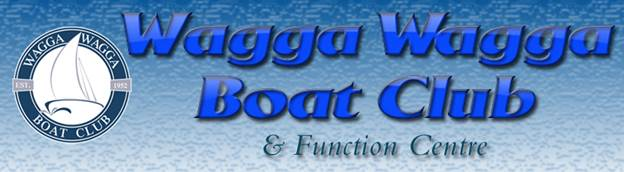  WAGGA WAGGA BOAT CLUB                     BSB 082811     ACC 649543181DetailsDetailsDetailsSurname:Given Names:Mr/Mrs/Ms/MissAddress:Address:Post Code:Date of Birth:Occupation:Occupation:Mobile Phone:Email Address:Email Address:I apply for membership at the Wagga Wagga Boat Club LtdI apply for membership at the Wagga Wagga Boat Club LtdI apply for membership at the Wagga Wagga Boat Club LtdActive1 year $25.00 or 5 years $100.00Club entry, use of Club’s facilitiesReceive in house club discountsEligible to vote at AGM also eligible to stand as a board memberSocial1 year $5.00 or 3 years $15.00Club entryUse of Club’s facilities excluding boat rampJunior1 year $5.00or3 years $15.00Must be 17 years or youngerClub entryUse of Club’s facilities excluding boat rampAdditional          Boat Sticker - $20.00 each financial year per boat for use of the boat ramp. Must be an active member for use of boat ramp.A copy of the Wagga Wagga Boat Club annual report is available on website - www.waggawaggaboatclub.comDonation – for improvement of facilities at the Club        $5.00                      $10.00                    $20.00                    $50.00                    $100.00                    Other $I request that you enter my name on the Register of members.I agree to abide by the Memorandum and Articles of Association of the Wagga Wagga Boat Club Ltd along with any rules and regulations issued under the authority thereof.SIGNATURE OF NOMINEE:(Guardian if under 18 years):DATE:Payment method: Cash or EFTPOS at the Wagga Wagga Boat Club with this formBar/Admin StaffBar/Admin StaffBar/Admin StaffBar/Admin StaffAmount: $Date:Code No.:Expiry Date: